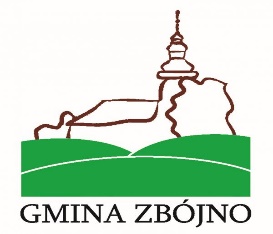 Regulamin Konkursu promującego szczepienia w Gminie Zbójno„#SzczepimySię – Dbamy o Siebie i Bliskich„zgłoś pracę plastyczną lub literackąCelem Konkursu jest:promocja idei szczepień i budowania odporności zbiorowej;poszerzanie wiedzy na temat działania szczepionek; budowanie poczucia wspólnoty w czasie pandemii; zainspirowanie dzieci i młodzieży do twórczego propagowania szczepień jako skutecznej formy profilaktyki;inspirowanie dzieci i młodzieży do poszukiwania treści prozdrowotnych w osobistym wymiarze i autorskiej formie wyrazu;aktywizacja szkół podstawowych w zakresie podejmowanych działań prozdrowotnych.kształtowanie postaw promujących zaufanie i szacunek do kadry medycznej                       i pracowników służby zdrowia.Konkurs organizowany jest dla dzieci i młodzieży w wieku  od 4 do 15 lat z terenu Gminy Zbójno. Konkurs  przeprowadzany jest w następujących kategoriach:• oddział przedszkolny, klasa „0” – praca plastyczna;• klasy I, II, III  – praca plastyczna;• klasy IV, V - praca plastyczna;• klasy VI, VII, VIII – krótka forma literacka (wiersz);Nagroda specjalna dla najbardziej aktywnej szkoły (liczba zgłoszonych prac w stosunku do liczby wszystkich uczniów danej szkoły).Tematyka prac: w konkursie plastycznym należy  wykonać indywidualnie autorską pracę plastyczną o tematyce związanej z promocją szczepień przeciwko COWID-19. Praca powinna być wykonana na kartce A4 lub A3. Technika dowolna. (dot. dzieci z oddziałów przedszkolnych oraz klas 0-V ).w konkursie literackim należy napisać utwór poetycki, o pozytywnym przekazie, poruszający tematykę profilaktyki koronowirusa oraz szczepień przeciw COVID-19. Utwór powinien być napisany w jeżyku polskim, w formie wydruku z komputera (dot. klasy VI-VIII).Termin i miejsce nadsyłania prac: 23.09.2021 r., Urząd Gminy Zbójno (sekretariat lub pokój nr 19).Do pracy należy dołączyć podpisany formularz (załącznik nr 1).  Jeżeli uczestnik nie ma możliwości wydrukowania formularza, jego treść należy przepisać.Prace powinny być podpisane na odwrocie: imię i nazwisko autora, wiek, klasa, nazwa szkoły do której uczęszcza dziecko.Nadesłane prace stanowią własność organizatora konkursu i nie będą zwracane.Organizatorzy zastrzegają sobie prawo publikowania prac konkursowych.Zgłoszenie prac do konkursu równoznaczne jest z wyrażeniem zgody na publikację informacji o wynikach konkursu (m.in. w internecie, w prasie) – wraz z oznaczeniem imienia, nazwiska    i wieku dziecka oraz nazwy szkoły/przedszkola do której uczęszcza.Przystąpienie do konkursu jest równoznaczne z akceptacją regulaminu.Załącznik nr 1 wraz z klauzulą informacyjną stanowią integralną część regulaminu.Do oceny prac zostanie powołana Komisja, która wytypuje zwycięzcę w każdej kategorii oraz przyzna wyróżniania.Wyniki konkursu zostaną opublikowane 29.09.2021 r. na stronie internetowej Urzędu Gminy Zbójno, profilu facebook Gminy Zbójno.Wręczenie nagród: kontakt telefoniczny z Rodzicem/Opiekunem zwycięzcy.Organizator zastrzega sobie prawo do zmiany treści regulaminu.Osoba upoważniona do udzielania informacji na temat konkursu: Marzena Marcinkowska,             tel. 790 209 024, e-mail: promocja@zbojno.pl